URAKRUNOSLAV KUTENURA IDE TIKA TAKA,
SVAKO JUTRO BUDI ĐAKA
DA SE OD SNA BRZO PRENE
I U ŠKOLU S KNJIGOM KRENE.

A KAD BIJE DVANAJST SATI,
STANE URA ĐAKA ZVATI:
"AJTE ĐACI BRZO KUĆI,
DOK SU MASNI ŽGANCI VRUĆI!"POČITAJTE PJESMU S RAZUMIJEVANJEM VIŠE PUTA.RIJEČI IZGOVARAJTE JASNO I GLASNO.PJEVAJTE PJESMICU I IZGOVARAJTE RIJEČI.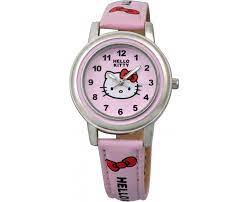 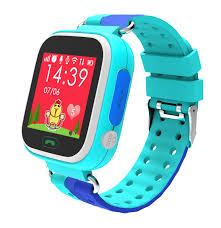 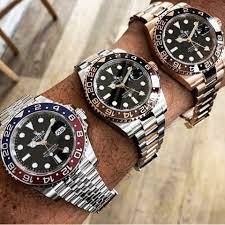 RUČNI SATOVI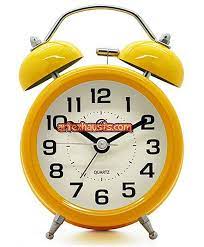 STOLNI SAT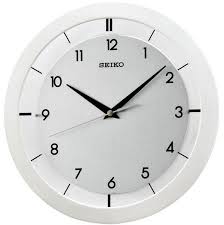 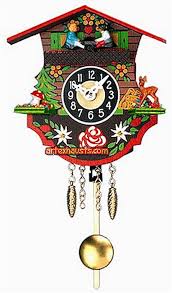 ZIDNI SATOVI       PJEŠĆANI SAT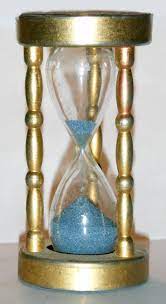          SUNČANI SAT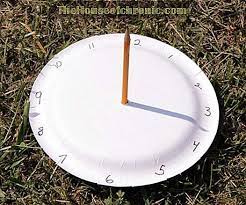 ODABERITE SAT KOJI VAM SE NAJVIŠE SVIĐA I NACRTAJTE GA.PREDLAŽEM VAM DA ZAJEDNO S RODITELJIMA NAPRAVITE SUNČANI SAT.MOŽETE UPOTRIJEBITI OTPADNU AMBALAŽU, DRVO, ŠTAP. BUDITE KREATIVNI.ZA SUNČANOG VREMENA PRATITE KRETANJE SJENE.UMJESTO BROJEVA MOŽETE NACRTATI SLIKE;  GORE - TANJUR S HRANOM – PODNE  (12 sati)DOLJE – PRANJE ZUBI – VEČER (6 sati)LIJEVO – KNJIGE I BILJEŽNICE – PRIJEPODNE (9 sati)DESNO – IGRAČKE – POSLIJEPODNE (3 sata)